            РЕПУБЛИКА СРБИЈАМИНИСТАРСТВО ФИНАНСИЈА             ПОРЕСКА УПРАВА           Регионално одељење за    материјалне ресурсе Крагујевац  Број: 400-404-01-00031/2019-K0140         Дана: 16.05.2019. године                  КрагујевацОБАВЕШТЕЊЕ О ЗАКЉУЧЕНОМ УГОВОРУ на основу Оквирног споразума из отвореног поступка централизоване јавне набавке канцеларијског материјала, број 4/2017, Партија 4 – Набавка коверти, Управе за заједничке послове републичких органаНазив наручиоца:Министарство финансија, Пореска управа,Сектор за материјалне ресурсе за потребе Регионалног одељења КрагујевацАдреса наручиоца:Београд, Саве Машковића 3-5Интернет страница наручиоца:www.purs.gov.rs/javne-nabavkeВрста наручиоца:Врста поступка јавне набавке:Орган државне управеВрста поступка и предмета:Отворени поступак – централизована јавна набавка канцеларијског материјала – партија 4- Коверти, број 4/2017Опис предмета набавке, назив и ознака из општег речника набавке:Предмет јавне набавке: набавка канцеларијског материјала, партија 4  - Набавка коверти,Назив и ознака из општег речника набавке: 30192000-1 – канцеларијски материјал.Јавна набавка је спроведена као централизована јавна набавка од стране Управе за заједничке послове републичких органаПартија:Партија 4Критеријум за доделу уговора:Најнижа понуђена ценаУговорена вредност:1.239.815,00 динара, без ПДВ-аДатум закључења уговора:08.05.2019. годинеОсновни подаци о добављачу:''SAGITTARIUS'',doo, Суботица, улица Рудић број 2, ПИБ 100960325, матични број 08715840Период важења уговора:08.05.2019 – 30.06.2019.године.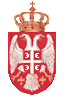 